เกณฑ์การประเมิน SAR การศึกษาปฐมวัยและระดับการศึกษาขั้นพื้นฐาน เกณฑ์การประเมิน SAR การศึกษาปฐมวัย  เกณฑ์ตัดสิน พิจารณาจากมีชื่อหลักฐานหรือข้อมูลปรากฏใน SAR ตามจำนวนตัวชี้วัดเกณฑ์การประเมิน SAR การศึกษาขั้นพื้นฐานเกณฑ์ตัดสิน พิจารณาจากมีชื่อหลักฐานหรือข้อมูลปรากฏใน SAR ตามจำนวนตัวชี้วัด  แบบตรวจสอบหัวข้อในรายงานการประเมินตนเองของสถานศึกษา (SAR) โดยผู้ประเมินการศึกษาปฐมวัยและระดับการศึกษาขั้นพื้นฐานรหัสสถานศึกษา.............................ชื่อสถานศึกษา.......................................................สังกัด.......................................ตั้งอยู่เลขที่..................ตำบล/แขวง......................... อำเภอ/เขต…………………......... จังหวัด........................................รหัสไปรษณีย์.............................. โทรศัพท์................................................ โทรสาร.....................................................คำอธิบาย โปรดทำเครื่องหมาย  ในช่อง มี หากพบข้อมูล ข้อความ หรือเอกสารตามที่ระบุในประเด็นพิจารณาปรากฎในรายงานการประเมินตนเอง (SAR) ของสถานศึกษา และทำเครื่องหมาย  ช่อง ไม่มี หากไม่พบข้อมูล ข้อความ หรือเอกสารตามที่ระบุในประเด็นพิจารณาปรากฎในรายงานการประเมินตนเอง (SAR) ของสถานศึกษาตารางแนวทางพิจารณา SAR ตามมาตรฐานหลัก เกณฑ์ สมศ. และชื่อหลักฐานการศึกษาปฐมวัยและระดับการศึกษาขั้นพื้นฐานการศึกษาปฐมวัยมาตรฐาน ๑ คุณภาพของเด็ก จุดเน้น (พิจารณาจากวิสัยทัศน์/เอกลักษณ์ /อัตลักษณ์/ค่านิยม/อื่นๆ)......................................................มาตรฐาน ๒ กระบวนการบริหารและการจัดการ จุดเน้น (พิจารณาจากวิสัยทัศน์/เอกลักษณ์ /อัตลักษณ์/ค่านิยม/อื่นๆ)......................................................มาตรฐาน ๓ การจัดประสบการณ์ที่เน้นเด็กเป็นสำคัญ จุดเน้น (พิจารณาจากวิสัยทัศน์/เอกลักษณ์ /อัตลักษณ์/ค่านิยม/อื่นๆ)......................................................หมายเหตุ กรณีที่ทุกตัวชี้วัดผ่านทั้งหมดได้ระดับคุณภาพดี ต้องเขียนข้อเสนอแนะใต้มาตรฐานหากมีจุดเน้นในเรื่องใด ให้ประเมินตามประเด็นของจุดเน้นนั้นๆ เป็นหลัก กรณีที่มีหลายจุดเน้น ให้พิจารณาจากจุดเน้นที่มีคะแนนประเมินสูงสุดเพื่อนำมาเป็นผลในมาตรฐานนั้น และในจุดเน้นที่ยังไม่มีขอให้นำไปเขียนในข้อเสนอแนะกรณีไม่พบจุดเน้น ให้ผลในมาตรฐานอยู่ในระดับ “ปรับปรุง”ตัวชี้วัดในแต่ละตัวเป็นอิสระต่อกัน เนื่องจากอาจมีการปฏิบัติ แต่ไม่ได้ระบุข้อมูลไว้ใน SAR   ระดับการศึกษาขั้นพื้นฐานมาตรฐาน ๑ คุณภาพของผู้เรียน จุดเน้น (พิจารณาจากวิสัยทัศน์/เอกลักษณ์ /อัตลักษณ์/ค่านิยม/อื่นๆ)......................................................มาตรฐาน ๒ กระบวนการบริหารและการจัดการ จุดเน้น (พิจารณาจากวิสัยทัศน์/เอกลักษณ์ /อัตลักษณ์/ค่านิยม/อื่นๆ).......................................................มาตรฐาน ๓ การจัดการเรียนการสอนที่เน้นผู้เรียนเป็นสำคัญจุดเน้น (พิจารณาจากวิสัยทัศน์/เอกลักษณ์ /อัตลักษณ์/ค่านิยม/อื่นๆ)......................................................หมายเหตุ กรณีที่ทุกตัวชี้วัดผ่านทั้งหมดได้ระดับคุณภาพดี ต้องเขียนข้อเสนอแนะใต้มาตรฐานหากมีจุดเน้นในเรื่องใด ให้ประเมินตามประเด็นของจุดเน้นนั้นๆ เป็นหลัก กรณีที่มีหลายจุดเน้น ให้พิจารณาจากจุดเน้นที่มีคะแนนประเมินสูงสุดเพื่อนำมาเป็นผลในมาตรฐานนั้น และในจุดเน้นที่ยังไม่มีขอให้นำไปเขียนในข้อเสนอแนะกรณีไม่พบจุดเน้น ให้ผลในมาตรฐานอยู่ในระดับ “ปรับปรุง”ตัวชี้วัดในแต่ละตัวเป็นอิสระต่อกัน เนื่องจากอาจมีการปฏิบัติ แต่ไม่ได้ระบุข้อมูลไว้ใน SAR   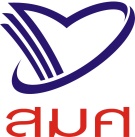 รายงานการประเมินคุณภาพภายนอก : ผลการประเมิน SAR  ภายใต้สถานการณ์ COVID – 19การศึกษาปฐมวัยและระดับการศึกษาขั้นพื้นฐานรหัสสถานศึกษา.......................ชื่อสถานศึกษา.............................................สังกัด.....................................................................ระดับการศึกษาที่เปิดสอน........................................ตั้งอยู่เลขที่............ตำบล/แขวง....................... อำเภอ/เขต……………......... จังหวัด................................รหัสไปรษณีย์........................... โทรศัพท์........................................... โทรสาร...................................... E-mail ……………………………………................ Website ……………........................................……………สำนักงานรับรองมาตรฐานและประเมินคุณภาพการศึกษา(องค์การมหาชน) ตอนที่ ๑สรุปข้อมูลเกี่ยวกับสถานศึกษา (ข้อมูล ณ วันที่ .... เดือน............. พ.ศ........)๑. ข้อมูลทั่วไปของสถานศึกษา ๒. สรุปข้อมูลสำคัญของสถานศึกษาตอนที่ ๒ผลการประเมิน SAR รายมาตรฐาน และข้อเสนอแนะการพิจารณา 	ให้ทำเครื่องหมาย √ หน้าข้อที่พบข้อมูลใน SAR  ให้ทำเครื่องหมาย X หน้าข้อที่ไม่พบข้อมูลใน SARการศึกษาปฐมวัยมาตรฐานที่ ๑ คุณภาพของเด็กจุดเน้น..............................................................................................................................................ข้อเสนอแนะในการเขียน SAR ให้ได้ผลประเมินระดับสูงขึ้น ..............................................................................................................................................................................................................................................................................................................................................................................................................................................................................................................................................................................................................................................................................................................................................................................................................................................................................................................................มาตรฐานที่ ๒ กระบวนบริหารและการจัดการจุดเน้น..............................................................................................................................................ข้อเสนอแนะในการเขียน SAR ให้ได้ผลประเมินระดับสูงขึ้น ......................................................................................................................................................................................................................................................................................................................................................................................................................................................................................................................................................................................................................................................................................................................................................................................................................................................................................................................................................................................................................................................................................................................มาตรฐานที่ ๓ การจัดประสบการณ์ที่เน้นเด็กเป็นสำคัญจุดเน้น..............................................................................................................................................ข้อเสนอแนะในการเขียน SAR ให้ได้ผลประเมินระดับสูงขึ้น  ................................................................................................................................................................................................................................................................................................................................................................................................................................................................................................................................................................................................................................................................................................................................................................................................................................................................................................................................ระดับการศึกษาขั้นพั้นฐานมาตรฐานที่ ๑ คุณภาพของผู้เรียนจุดเน้น..............................................................................................................................................ข้อเสนอแนะในการเขียน SAR ให้ได้ผลประเมินระดับสูงขึ้น ................................................................................................................................................................................................................................................................................................................................................................................................................................................................................................................................................................................................................................................................................................................................................................................................................................................................................................................................มาตรฐานที่ ๒ กระบวนบริหารและการจัดการจุดเน้น..............................................................................................................................................ข้อเสนอแนะในการเขียน SAR ให้ได้ผลประเมินระดับสูงขึ้น ......................................................................................................................................................................................................................................................................................................................................................................................................................................................................................................................................................................................................................................................................................................................................................................................................................................................................................................................................................................................................................................................................................................................มาตรฐานที่ ๓ การจัดการเรียนการสอนที่เน้นผู้เรียนเป็นสำคัญจุดเน้น..............................................................................................................................................ข้อเสนอแนะในการเขียน SAR ให้ได้ผลประเมินระดับสูงขึ้น  ...............................................................................................................................................................................................................................................................................................................................................................................................................................................................................................................................................................................................................................................................................................................................................................................................................................................................................................................................ข้อเสนอแนะเพิ่มเติม ................................................................................................................................................................................................................................................................................................................................................................................................................................................................................................................................................................................................................................................................................................................................................................................................................................................................................................................................คำรับรองคณะผู้ประเมินขอรับรองว่าได้ทำการประเมิน SAR ตามเกณฑ์การประเมินคุณภาพภายนอกของสำนักงานรับรองมาตรฐานและประเมินคุณภาพการศึกษา (องค์การมหาชน) ซึ่งตัดสินผลการประเมินคุณภาพภายนอกบนฐานความโปร่งใส และยุติธรรมทุกประการ ลงนามโดยคณะผู้ประเมินดังนี้วันที่..........เดือน................... พ.ศ................การลงนามรับรองสถานศึกษาได้ตรวจสอบ (ร่าง) รายงานผลการประเมิน SAR ของคณะผู้ประเมินเมื่อวันที่ ........ 
เดือน ....... พ.ศ. ......และมีผลการพิจารณา ดังนี้ เห็นชอบ (ร่าง) รายงานผลการประเมิน SAR การศึกษาปฐมวัยและระดับการศึกษาขั้นพื้นฐานตามที่คณะผู้ประเมินเสนอ	 เห็นชอบ (ร่าง) รายงานผลการประเมิน SAR การศึกษาปฐมวัยและระดับการศึกษาขั้นพื้นฐานตามที่คณะผู้ประเมินเสนอ และขอให้คณะผู้ประเมินลงพื้นที่ตรวจเยี่ยม    					ลงนาม..............................................................................  						(............................................................)                               ผู้มีอำนาจลงนาม                 ตำแหน่ง ...................................................                   วันที่............ เดือน .......................... พ.ศ. ...............แบบคำร้องของสถานศึกษาให้ สมศ. ลงพื้นที่ตรวจเยี่ยมตามที่คณะผู้ประเมินได้ส่ง (ร่าง) รายงานผลการประเมิน SAR ให้กับสถานศึกษาเป็นที่เรียบร้อยแล้ว ทั้งนี้       สถานศึกษา................................................................... ได้รับ (ร่าง) รายงานผลการประเมิน SAR ระดับ......................... เมื่อวันที่....................เดือน......................พ.ศ.....................ในการนี้  สถานศึกษามีความประสงค์จะให้ สมศ. ส่งคณะผู้ประเมินลงพื้นที่ตรวจเยี่ยมในระดับ.................โดยเน้นมาตรฐาน...................................... เป็นพิเศษ พร้อมทั้งได้จัดทำแบบแสดงชื่อหลักฐานประกอบการประเมินตรวจเยี่ยม แนบกับแบบคำร้องฯ ซึ่งสถานศึกษามีความพร้อมรับการลงพื้นที่ตรวจเยี่ยมระหว่าง วันที่.........เดือน..............พ.ศ..............  ถึง วันที่............เดือน..............พ.ศ.................ลงนาม  ……………………….......……………………………(.................................................................)ผู้มีอำนาจลงนาม                    ตำแหน่ง...................................................                   วันที่............ เดือน .......................... พ.ศ. ...............แบบแสดงชื่อหลักฐานประกอบการประเมินตรวจเยี่ยมสถานศึกษาส่งชื่อข้อมูล ชื่อหลักฐาน ดังต่อไปนี้ (ทำเครื่องหมาย  ถ้ามีและส่งชื่อเอกสารประกอบ)____ ๑. จุดเน้นรายมาตรฐาน เช่น คุณภาพผู้เรียน หมายถึงอะไร หรือสถานศึกษาเน้นให้ผู้เรียนมีความสามารถในการคิดวิเคราะห์ เป็นต้น	จุดเน้นรายมาตรฐาน (ถ้ามีหลายระดับให้ปรับได้ตามความเหมาะสม)มาตรฐานที่ ๑………………………………………………………………………………………………………………………………	………………………………………………………………………………………………………………………………………………….	มาตรฐานที่ ๒……………………………………………………………………………………………………………………………..	…………………………………………………………………………………………………………………………………………………	มาตรฐานที่ ๓……………………………………………………………………………………………………………………………..	…………………………………………………………………………………………………………………………………………………____ ๒. ชื่อหลักฐานรายมาตรฐาน____ ๓. ชื่อข้อมูลและหลักฐานแสดงพัฒนาการ ๓ ปี ย้อนหลัง (พ.ศ. ๒๕๖๐, ๒๕๖๑, ๒๕๖๒)____ ๔. ชื่อข้อมูลและหลักฐานที่เกี่ยวข้องกับแบบอย่างที่ดี (Best Practice) ____ ๕. ชื่อข้อมูลและหลักฐานที่เกี่ยวข้องกับนวัตกรรม (Innovation)มาตรฐานตัวชี้วัดระดับ เกณฑ์ตัดสิน ๑. คุณภาพของเด็ก๑.  มีการระบุเป้าหมายคุณภาพของเด็กปฐมวัย๒.  มีการระบุวิธีพัฒนาคุณภาพเด็กปฐมวัยอย่างเป็นระบบ ตามเป้าหมายการพัฒนาเด็กปฐมวัย๓.  มีพัฒนาการสมวัยตามเป้าหมายการพัฒนาเด็กปฐมวัย๔.  มีการนำผลประเมินคุณภาพเด็กปฐมวัยไปพัฒนาเด็กปฐมวัยให้มีพัฒนาการสมวัย๕.  มีการนำเสนอผลการประเมินคุณภาพเด็กปฐมวัยต่อผู้ที่เกี่ยวข้องปรับปรุงมี ๐ - ๓ ข้อ๑. คุณภาพของเด็ก๑.  มีการระบุเป้าหมายคุณภาพของเด็กปฐมวัย๒.  มีการระบุวิธีพัฒนาคุณภาพเด็กปฐมวัยอย่างเป็นระบบ ตามเป้าหมายการพัฒนาเด็กปฐมวัย๓.  มีพัฒนาการสมวัยตามเป้าหมายการพัฒนาเด็กปฐมวัย๔.  มีการนำผลประเมินคุณภาพเด็กปฐมวัยไปพัฒนาเด็กปฐมวัยให้มีพัฒนาการสมวัย๕.  มีการนำเสนอผลการประเมินคุณภาพเด็กปฐมวัยต่อผู้ที่เกี่ยวข้องพอใช้มี ๔ ข้อ๑. คุณภาพของเด็ก๑.  มีการระบุเป้าหมายคุณภาพของเด็กปฐมวัย๒.  มีการระบุวิธีพัฒนาคุณภาพเด็กปฐมวัยอย่างเป็นระบบ ตามเป้าหมายการพัฒนาเด็กปฐมวัย๓.  มีพัฒนาการสมวัยตามเป้าหมายการพัฒนาเด็กปฐมวัย๔.  มีการนำผลประเมินคุณภาพเด็กปฐมวัยไปพัฒนาเด็กปฐมวัยให้มีพัฒนาการสมวัย๕.  มีการนำเสนอผลการประเมินคุณภาพเด็กปฐมวัยต่อผู้ที่เกี่ยวข้องดีมี ๕ ข้อ๒. กระบวนบริหารและการจัดการ๑. มีการวางแผนการดำเนินการในแต่ละปีการศึกษา ๒. มีการนำแผนการดำเนินการไปใช้ดำเนินการ๓. มีการประเมินผลสัมฤทธิ์ของการดำเนินการตามแผน ๔. มีการนำผลการประเมินไปใช้ในการปรับปรุงแก้ไขในปีการศึกษาต่อไป๕. มีการนำเสนอผลการบริหารจัดการของสถานศึกษาให้ผู้มีส่วนได้ส่วนเสียได้รับทราบปรับปรุงมี ๐ - ๓ ข้อ๒. กระบวนบริหารและการจัดการ๑. มีการวางแผนการดำเนินการในแต่ละปีการศึกษา ๒. มีการนำแผนการดำเนินการไปใช้ดำเนินการ๓. มีการประเมินผลสัมฤทธิ์ของการดำเนินการตามแผน ๔. มีการนำผลการประเมินไปใช้ในการปรับปรุงแก้ไขในปีการศึกษาต่อไป๕. มีการนำเสนอผลการบริหารจัดการของสถานศึกษาให้ผู้มีส่วนได้ส่วนเสียได้รับทราบพอใช้มี ๔ ข้อ๒. กระบวนบริหารและการจัดการ๑. มีการวางแผนการดำเนินการในแต่ละปีการศึกษา ๒. มีการนำแผนการดำเนินการไปใช้ดำเนินการ๓. มีการประเมินผลสัมฤทธิ์ของการดำเนินการตามแผน ๔. มีการนำผลการประเมินไปใช้ในการปรับปรุงแก้ไขในปีการศึกษาต่อไป๕. มีการนำเสนอผลการบริหารจัดการของสถานศึกษาให้ผู้มีส่วนได้ส่วนเสียได้รับทราบดีมี ๕ ข้อ๓. การจัดประสบการณ์ที่เน้นเด็กเป็นสำคัญ๑. ครูมีการวางแผนการจัดประสบการณ์รายปีครบทุกหน่วยการเรียนรู้ และทุกชั้นปี๒. ครูทุกคนมีการนำแผนการจัดประสบการณ์ไปใช้ในการจัดประสบการณ์โดยใช้สื่อเทคโนโลยีสารสนเทศและแหล่งเรียนรู้ที่เอื้อต่อการเรียนรู้๓. มีการตรวจสอบและประเมินเด็กอย่างเป็นระบบ๔. มีการนำผลการประเมินมาพัฒนาเด็ก๕. มีการแลกเปลี่ยนเรียนรู้และให้ข้อมูลป้อนกลับเพื่อพัฒนาปรับปรุงการจัดประสบการณ์ปรับปรุงมี ๐ - ๓ ข้อ๓. การจัดประสบการณ์ที่เน้นเด็กเป็นสำคัญ๑. ครูมีการวางแผนการจัดประสบการณ์รายปีครบทุกหน่วยการเรียนรู้ และทุกชั้นปี๒. ครูทุกคนมีการนำแผนการจัดประสบการณ์ไปใช้ในการจัดประสบการณ์โดยใช้สื่อเทคโนโลยีสารสนเทศและแหล่งเรียนรู้ที่เอื้อต่อการเรียนรู้๓. มีการตรวจสอบและประเมินเด็กอย่างเป็นระบบ๔. มีการนำผลการประเมินมาพัฒนาเด็ก๕. มีการแลกเปลี่ยนเรียนรู้และให้ข้อมูลป้อนกลับเพื่อพัฒนาปรับปรุงการจัดประสบการณ์พอใช้มี ๔ ข้อ๓. การจัดประสบการณ์ที่เน้นเด็กเป็นสำคัญ๑. ครูมีการวางแผนการจัดประสบการณ์รายปีครบทุกหน่วยการเรียนรู้ และทุกชั้นปี๒. ครูทุกคนมีการนำแผนการจัดประสบการณ์ไปใช้ในการจัดประสบการณ์โดยใช้สื่อเทคโนโลยีสารสนเทศและแหล่งเรียนรู้ที่เอื้อต่อการเรียนรู้๓. มีการตรวจสอบและประเมินเด็กอย่างเป็นระบบ๔. มีการนำผลการประเมินมาพัฒนาเด็ก๕. มีการแลกเปลี่ยนเรียนรู้และให้ข้อมูลป้อนกลับเพื่อพัฒนาปรับปรุงการจัดประสบการณ์ดีมี ๕ ข้อมาตรฐานตัวชี้วัดระดับ เกณฑ์ตัดสิน ๑. คุณภาพของผู้เรียน๑. มีการระบุเป้าหมายคุณภาพของผู้เรียน๒. มีการระบุวิธีพัฒนาคุณภาพของผู้เรียนอย่างเป็นระบบตามเป้าหมายการพัฒนาผู้เรียน๓. มีผลสัมฤทธิ์ของผู้เรียนตามเป้าหมายการพัฒนาผู้เรียน๔. มีการนำผลประเมินคุณภาพของผู้เรียนไปพัฒนาผู้เรียนด้านผลสัมฤทธิ์ให้สูงขึ้น๕. มีการนำเสนอผลการประเมินคุณภาพผู้เรียนต่อผู้ที่เกี่ยวข้องปรับปรุงมี ๐ - ๓ ข้อ๑. คุณภาพของผู้เรียน๑. มีการระบุเป้าหมายคุณภาพของผู้เรียน๒. มีการระบุวิธีพัฒนาคุณภาพของผู้เรียนอย่างเป็นระบบตามเป้าหมายการพัฒนาผู้เรียน๓. มีผลสัมฤทธิ์ของผู้เรียนตามเป้าหมายการพัฒนาผู้เรียน๔. มีการนำผลประเมินคุณภาพของผู้เรียนไปพัฒนาผู้เรียนด้านผลสัมฤทธิ์ให้สูงขึ้น๕. มีการนำเสนอผลการประเมินคุณภาพผู้เรียนต่อผู้ที่เกี่ยวข้องพอใช้มี ๔ ข้อ๑. คุณภาพของผู้เรียน๑. มีการระบุเป้าหมายคุณภาพของผู้เรียน๒. มีการระบุวิธีพัฒนาคุณภาพของผู้เรียนอย่างเป็นระบบตามเป้าหมายการพัฒนาผู้เรียน๓. มีผลสัมฤทธิ์ของผู้เรียนตามเป้าหมายการพัฒนาผู้เรียน๔. มีการนำผลประเมินคุณภาพของผู้เรียนไปพัฒนาผู้เรียนด้านผลสัมฤทธิ์ให้สูงขึ้น๕. มีการนำเสนอผลการประเมินคุณภาพผู้เรียนต่อผู้ที่เกี่ยวข้องดีมี ๕ ข้อ๒.  กระบวนบริหารและการจัดการ๑. มีการวางแผนการดำเนินการในแต่ละปีการศึกษา ๒. มีการนำแผนการดำเนินการไปใช้ดำเนินการ๓. มีการประเมินผลสัมฤทธิ์ของการดำเนินการตามแผน ๔. มีการนำผลการประเมินฯ ไปใช้ในการปรับปรุงแก้ไขในปีการศึกษาต่อไป๕. มีการนำเสนอผลการบริหารจัดการของสถานศึกษาให้ผู้มีส่วนได้ส่วนเสียได้รับทราบปรับปรุงมี ๐ - ๓ ข้อ๒.  กระบวนบริหารและการจัดการ๑. มีการวางแผนการดำเนินการในแต่ละปีการศึกษา ๒. มีการนำแผนการดำเนินการไปใช้ดำเนินการ๓. มีการประเมินผลสัมฤทธิ์ของการดำเนินการตามแผน ๔. มีการนำผลการประเมินฯ ไปใช้ในการปรับปรุงแก้ไขในปีการศึกษาต่อไป๕. มีการนำเสนอผลการบริหารจัดการของสถานศึกษาให้ผู้มีส่วนได้ส่วนเสียได้รับทราบพอใช้มี ๔ ข้อ๒.  กระบวนบริหารและการจัดการ๑. มีการวางแผนการดำเนินการในแต่ละปีการศึกษา ๒. มีการนำแผนการดำเนินการไปใช้ดำเนินการ๓. มีการประเมินผลสัมฤทธิ์ของการดำเนินการตามแผน ๔. มีการนำผลการประเมินฯ ไปใช้ในการปรับปรุงแก้ไขในปีการศึกษาต่อไป๕. มีการนำเสนอผลการบริหารจัดการของสถานศึกษาให้ผู้มีส่วนได้ส่วนเสียได้รับทราบดีมี ๕ ข้อ๓. การจัดการเรียนการสอนที่เน้นผู้เรียนเป็นสำคัญ๑. ครูมีการวางแผนการสอนครบทุกรายวิชา ทุกชั้นปี๒. ครูทุกคนมีการนำแผนการสอนไปใช้ในการจัดการเรียนการสอนโดยใช้สื่อเทคโนโลยีสารสนเทศและแหล่งเรียนรู้ที่เอื้อต่อการเรียนรู้๓. มีการตรวจสอบและประเมินผู้เรียนอย่างเป็นระบบ๔. มีการนำผลการประเมินมาพัฒนาผู้เรียน๕. มีการแลกเปลี่ยนเรียนรู้และให้ข้อมูลป้อนกลับเพื่อพัฒนาปรับปรุงการจัดการเรียนการสอนปรับปรุงมี ๐ - ๓ ข้อ๓. การจัดการเรียนการสอนที่เน้นผู้เรียนเป็นสำคัญ๑. ครูมีการวางแผนการสอนครบทุกรายวิชา ทุกชั้นปี๒. ครูทุกคนมีการนำแผนการสอนไปใช้ในการจัดการเรียนการสอนโดยใช้สื่อเทคโนโลยีสารสนเทศและแหล่งเรียนรู้ที่เอื้อต่อการเรียนรู้๓. มีการตรวจสอบและประเมินผู้เรียนอย่างเป็นระบบ๔. มีการนำผลการประเมินมาพัฒนาผู้เรียน๕. มีการแลกเปลี่ยนเรียนรู้และให้ข้อมูลป้อนกลับเพื่อพัฒนาปรับปรุงการจัดการเรียนการสอนพอใช้มี ๔ ข้อ๓. การจัดการเรียนการสอนที่เน้นผู้เรียนเป็นสำคัญ๑. ครูมีการวางแผนการสอนครบทุกรายวิชา ทุกชั้นปี๒. ครูทุกคนมีการนำแผนการสอนไปใช้ในการจัดการเรียนการสอนโดยใช้สื่อเทคโนโลยีสารสนเทศและแหล่งเรียนรู้ที่เอื้อต่อการเรียนรู้๓. มีการตรวจสอบและประเมินผู้เรียนอย่างเป็นระบบ๔. มีการนำผลการประเมินมาพัฒนาผู้เรียน๕. มีการแลกเปลี่ยนเรียนรู้และให้ข้อมูลป้อนกลับเพื่อพัฒนาปรับปรุงการจัดการเรียนการสอนดีมี ๕ ข้อประเด็นพิจารณาประเด็นพิจารณาผลการตรวจสอบผลการตรวจสอบหมายเหตุประเด็นพิจารณาประเด็นพิจารณามีไม่มีหมายเหตุบทสรุปผู้บริหารบทสรุปผู้บริหาร๑.ผลการดำเนินงาน๒.หลักฐานสนับสนุนผลการการดำเนินงาน๓.แผนพัฒนาเพื่อให้ได้มาตรฐานที่สูงขึ้นข้อมูลพื้นฐานที่สำคัญของสถานศึกษาที่แสดงถึงสภาพการดำเนินงานที่เอื้อต่อกระบวนการบริหารจัดการ การจัดการเรียนการสอน และคุณภาพของเด็ก/ผู้เรียนข้อมูลพื้นฐานที่สำคัญของสถานศึกษาที่แสดงถึงสภาพการดำเนินงานที่เอื้อต่อกระบวนการบริหารจัดการ การจัดการเรียนการสอน และคุณภาพของเด็ก/ผู้เรียน๑.ข้อมูลเกี่ยวกับสถานศึกษา ได้แก่ ที่ตั้ง ประวัติสถานศึกษาโดยสังเขป                 การจัดการศึกษา สภาพชุมชน เศรษฐกิจ และสังคมของสถานศึกษา๒.โครงสร้างการบริหารของสถานศึกษา๓.ข้อมูลบุคลากรของสถานศึกษา	๔.ข้อมูลผู้เรียนและผู้สำเร็จการศึกษา๕.ข้อมูลหลักสูตรที่จัดการเรียนการสอน๖.ข้อมูลอาคารสถานที่๗.ข้อมูลแหล่งเรียนรู้ภายในและภายนอกสถานศึกษา๘.ข้อมูลอื่นที่เกี่ยวข้องผลการประเมินตนเองของสถานศึกษา(ถ้าไม่มีระดับการศึกษาใดให้ตัดระดับการศึกษานั้นออก)ผลการประเมินตนเองของสถานศึกษา(ถ้าไม่มีระดับการศึกษาใดให้ตัดระดับการศึกษานั้นออก)การศึกษาปฐมวัยการศึกษาปฐมวัยมาตรฐานที่ ๑ คุณภาพของเด็กมาตรฐานที่ ๑ คุณภาพของเด็กแผนการดำเนินการ/การตั้งเป้าหมายแผนการดำเนินการ/การตั้งเป้าหมายกระบวนการพัฒนา/วิธีการดำเนินการกระบวนการพัฒนา/วิธีการดำเนินการผลการดำเนินการ/การบรรลุผลสำเร็จผลการดำเนินการ/การบรรลุผลสำเร็จจุดเด่น จุดเด่น จุดที่ควรพัฒนา จุดที่ควรพัฒนา ข้อเสนอแนะข้อเสนอแนะแหล่งข้อมูลหลักฐานอ้างอิงแหล่งข้อมูลหลักฐานอ้างอิงแบบอย่างที่ดี (Best Practice) หรือ นวัตกรรม (Innovation) (ถ้ามี)แบบอย่างที่ดี (Best Practice) หรือ นวัตกรรม (Innovation) (ถ้ามี)มาตรฐานที่ ๒ กระบวนการบริหารและการจัดการมาตรฐานที่ ๒ กระบวนการบริหารและการจัดการแผนการดำเนินการ/การตั้งเป้าหมายแผนการดำเนินการ/การตั้งเป้าหมายกระบวนการพัฒนา/วิธีการดำเนินการกระบวนการพัฒนา/วิธีการดำเนินการผลการดำเนินการ/การบรรลุผลสำเร็จผลการดำเนินการ/การบรรลุผลสำเร็จจุดเด่น จุดเด่น จุดที่ควรพัฒนา จุดที่ควรพัฒนา ข้อเสนอแนะข้อเสนอแนะแหล่งข้อมูลหลักฐานอ้างอิงแหล่งข้อมูลหลักฐานอ้างอิงแบบอย่างที่ดี (Best Practice) หรือ นวัตกรรม (Innovation) (ถ้ามี)แบบอย่างที่ดี (Best Practice) หรือ นวัตกรรม (Innovation) (ถ้ามี)มาตรฐานที่ ๓ การจัดประสบการณ์ที่เน้นเด็กเป็นสำคัญมาตรฐานที่ ๓ การจัดประสบการณ์ที่เน้นเด็กเป็นสำคัญแผนการดำเนินการ/การตั้งเป้าหมายแผนการดำเนินการ/การตั้งเป้าหมายกระบวนการพัฒนา/วิธีการดำเนินการกระบวนการพัฒนา/วิธีการดำเนินการผลการดำเนินการ/การบรรลุผลสำเร็จผลการดำเนินการ/การบรรลุผลสำเร็จจุดเด่น จุดเด่น จุดที่ควรพัฒนา จุดที่ควรพัฒนา ข้อเสนอแนะข้อเสนอแนะแหล่งข้อมูลหลักฐานอ้างอิงแหล่งข้อมูลหลักฐานอ้างอิงแบบอย่างที่ดี (Best Practice) หรือ นวัตกรรม (Innovation) (ถ้ามี)แบบอย่างที่ดี (Best Practice) หรือ นวัตกรรม (Innovation) (ถ้ามี)ข้อมูลอื่นๆ  (ถ้ามี) ข้อมูลอื่นๆ  (ถ้ามี) ระดับการศึกษาขั้นพื้นฐาน ระดับการศึกษาขั้นพื้นฐาน มาตรฐานที่ ๑ คุณภาพของผู้เรียนมาตรฐานที่ ๑ คุณภาพของผู้เรียนแผนการดำเนินการ/การตั้งเป้าหมายแผนการดำเนินการ/การตั้งเป้าหมายกระบวนการพัฒนา/วิธีการดำเนินการกระบวนการพัฒนา/วิธีการดำเนินการผลการดำเนินการ/การบรรลุผลสำเร็จผลการดำเนินการ/การบรรลุผลสำเร็จจุดเด่น จุดเด่น จุดที่ควรพัฒนา จุดที่ควรพัฒนา ข้อเสนอแนะข้อเสนอแนะแหล่งข้อมูลหลักฐานอ้างอิงแหล่งข้อมูลหลักฐานอ้างอิงแบบอย่างที่ดี (Best Practice) หรือ นวัตกรรม (Innovation) (ถ้ามี)แบบอย่างที่ดี (Best Practice) หรือ นวัตกรรม (Innovation) (ถ้ามี)มาตรฐานที่ ๒ กระบวนการบริหารจัดการและการจัดการมาตรฐานที่ ๒ กระบวนการบริหารจัดการและการจัดการแผนการดำเนินการ/การตั้งเป้าหมายแผนการดำเนินการ/การตั้งเป้าหมายกระบวนการพัฒนา/วิธีการดำเนินการกระบวนการพัฒนา/วิธีการดำเนินการผลการดำเนินการ/การบรรลุผลสำเร็จผลการดำเนินการ/การบรรลุผลสำเร็จจุดเด่น จุดเด่น จุดที่ควรพัฒนา จุดที่ควรพัฒนา ข้อเสนอแนะข้อเสนอแนะแหล่งข้อมูลหลักฐานอ้างอิงแหล่งข้อมูลหลักฐานอ้างอิงแบบอย่างที่ดี (Best Practice) หรือ นวัตกรรม (Innovation) (ถ้ามี)แบบอย่างที่ดี (Best Practice) หรือ นวัตกรรม (Innovation) (ถ้ามี)มาตรฐานที่ ๓ กระบวนการจัดการเรียนการสอนที่เน้นผู้เรียนเป็นสำคัญมาตรฐานที่ ๓ กระบวนการจัดการเรียนการสอนที่เน้นผู้เรียนเป็นสำคัญแผนการดำเนินการ/การตั้งเป้าหมายแผนการดำเนินการ/การตั้งเป้าหมายกระบวนการพัฒนา/วิธีการดำเนินการกระบวนการพัฒนา/วิธีการดำเนินการผลการดำเนินการ/การบรรลุผลสำเร็จผลการดำเนินการ/การบรรลุผลสำเร็จจุดเด่น จุดเด่น จุดที่ควรพัฒนา จุดที่ควรพัฒนา ข้อเสนอแนะข้อเสนอแนะแหล่งข้อมูลหลักฐานอ้างอิงแหล่งข้อมูลหลักฐานอ้างอิงแบบอย่างที่ดี (Best Practice) หรือ นวัตกรรม (Innovation) (ถ้ามี)แบบอย่างที่ดี (Best Practice) หรือ นวัตกรรม (Innovation) (ถ้ามี)ข้อมูลอื่นๆ  (ถ้ามี) ข้อมูลอื่นๆ  (ถ้ามี) ตัวชี้วัดแนวทางพิจารณาจาก SAR (ถ้ามี)๑. มีการระบุเป้าหมายคุณภาพของเด็กปฐมวัยมีข้อความหรือข้อมูล ที่สอดคล้องกับตัวชี้วัด ตัวอย่างเช่น    - มีเป้าหมายพัฒนาการด้านร่างกาย ด้านการเจริญเติบโตสมวัย และด้านการเคลื่อนไหว พัฒนาการด้านอารมณ์ จิตใจ พัฒนาการด้านสังคม พัฒนาการด้านสติปัญญา ด้านภาษาและการสื่อสาร ในรูปแบบตัวเลข ค่าร้อยละ ตาราง กราฟ แผนภาพ หรือความเรียง เช่น เด็กร้อยละ ๙๕ มีน้ำหนัก ส่วนสูงเป็นไปตามเกณฑ์ของกรมอนามัย กระทรวงสาธารณสุข เด็กมีพัฒนาการด้านสังคม ช่วยเหลือตนเองและเป็นสมาชิกที่ดีของสังคม ในระดับดีเลิศ เป็นต้น    ปรากฏในมาตรฐานที่ ๑ หรือส่วนอื่นๆ ของ SAR โดยต้องดูทั้งเล่ม จะถือว่ามีการระบุเป้าหมายคุณภาพของเด็กปฐมวัย ๒. มีการระบุวิธีพัฒนคุณภาพเด็กปฐมวัยอย่างเป็นระบบตามเป้าหมายการพัฒนาเด็กปฐมวัยมีข้อความหรือข้อมูล ที่สอดคล้องกับตัวชี้วัด ตัวอย่างเช่น     - มีวิธีพัฒนาคุณภาพของเด็ก ในเรื่องพัฒนาการด้านร่างกาย ด้านการเจริญเติบโตสมวัย และด้านการเคลื่อนไหว พัฒนาการด้านอารมณ์ จิตใจ พัฒนาการด้านสังคม พัฒนาการด้านสติปัญญา ด้านภาษาและการสื่อสาร เพื่อให้เด็กมีพัฒนาการสมวัยด้วยวิธีการที่หลากหลาย โดยจัดประสบการณ์การเรียนรู้ทั้งรูปแบบ แบบลงมือปฏิบัติจริง แบบร่วมมือกันเรียนรู้ แบบใช้กระบวนการคิด กระบวนการใช้ปัญหาเป็นหลัก เช่น    จัดโครงการสีเทียน กิจกรรมห้องสมุดนิทาน ค่ายคุณธรรม โครงการหนูน้อยรู้จักออม  เป็นต้น      ปรากฎในมาตรฐานที่ ๑ หรือส่วนอื่นๆ ของ SAR โดยต้องดูทั้งเล่ม จะถือว่ามีการระบุวิธีพัฒนาคุณภาพของเด็กอย่างเป็นระบบ ตามเป้าหมายการพัฒนาเด็กปฐมวัย๓. มีพัฒนาการสมวัยตามเป้าหมายการพัฒนาเด็กปฐมวัยมีข้อความหรือข้อมูล ที่สอดคล้องกับตัวชี้วัด ตัวอย่างเช่น     - มีผลพัฒนาการด้านร่างกาย ด้านการเจริญเติบโตสมวัย และด้านการเคลื่อนไหว พัฒนาการด้านอารมณ์ จิตใจ พัฒนาการด้านสังคม พัฒนาการด้านสติปัญญา ด้านภาษาและการสื่อสาร ในรูปแบบตัวเลข ค่าร้อยละ ตาราง กราฟ แผนภาพ หรือความเรียง เช่น จากการดำเนินการโครงการอาหารกลางวันและกิจกรรมชั่งน้ำหนัก วัดส่วนสูงเป็นประจำทุกเดือน พบว่า เด็กทุกคนมีน้ำหนัก ส่วนสูงเป็นไปตามเกณฑ์ของกรมอนามัย กระทรวงสาธารณสุข เด็กมีพัฒนาการด้านสังคม ช่วยเหลือตนเองและเป็นสมาชิกที่ดีของสังคม อยู่ในเกณฑ์ประเมินระดับยอดเยี่ยม เป็นต้น       ปรากฏในมาตรฐานที่ ๑ หรือส่วนอื่นๆ ของ SAR โดยต้องดูทั้งเล่ม จะถือว่ามีพัฒนาการสมวัยตามเป้าหมายการพัฒนาคุณภาพเด็กปฐมวัย๔. มีการนำผลประเมินคุณภาพเด็กปฐมวัยไปพัฒนาเด็กปฐมวัยให้มีพัฒนาการสมวัยมีข้อความหรือข้อมูล ที่สอดคล้องกับตัวชี้วัด ตัวอย่างเช่น   – มีการนำผลประเมินคุณภาพของเด็กปฐมวัยไปพัฒนา โดยการนำผลจากการประเมินในปีที่ผ่านมา หรือผลจากการชี้แนะในการกำกับ ติดตามมาใช้ในการพัฒนาคุณภาพของเด็ก เช่น เด็กมีพัฒนาการด้านสติปัญญา สื่อสารได้ มีทักษะการคิดพื้นฐานและแสวงหาความรู้ยังไม่เป็นไปตามเป้าหมายที่วางไว้ สถานศึกษาจึงได้ดำเนินการจัดโครงการบ้านนักวิทยาศาสตร์น้อย โครงการ Cooking ให้เด็กได้ลงมือปฏิบัติและนำเสนอผลงานหน้าชั้นเรียนในทุกสัปดาห์ เป็นต้น    ปรากฏในมาตรฐานที่ ๑ หรือส่วนอื่นๆ ของ SAR โดยต้องดูทั้งเล่ม จะถือว่ามีการนำผลประเมินคุณภาพเด็กปฐมวัยไปพัฒนาเด็กปฐมวัยให้มีพัฒนาการสมวัย๕. มีการนำเสนอ ผลการประเมินคุณภาพเด็กปฐมวัยต่อผู้ที่เกี่ยวข้องมีข้อความหรือข้อมูล ที่สอดคล้องกับตัวชี้วัด ตัวอย่างเช่น   - รายงานและเปิดเผยผลการประเมินคุณภาพของเด็กต่อผู้ปกครอง หน่วยงานต้นสังกัด ชุมชน การลงเว็ปไซต์ของสถานศึกษา ไลน์กลุ่ม จุลสาร แผ่นพับ หรือจัดทำสมุดรายงานผลพัฒนาการของเด็กให้ผู้ปกครองรับทราบ เป็นต้น   - การจัดส่งรายงานการประเมินตนเองของสถานพัฒนาเด็กปฐมวัยให้หน่วยงานต้นสังกัดในทุกปีการศึกษา      ปรากฏในมาตรฐานที่ ๑ หรือส่วนอื่นๆ ของ SAR โดยต้องดูทั้งเล่ม จะถือว่ามีการนำเสนอผลการประเมินคุณภาพเด็กปฐมวัยต่อผู้ที่เกี่ยวข้องสรุปผลการประเมินได้ระดับคุณภาพ  (ทำเครื่องหมาย  หน้าระดับผลการประเมินฯ ที่สถานศึกษาได้รับ)                                               ปรับปรุง    มีการระบุข้อความที่สะท้อนตัวชี้วัดใน SAR จำนวน ๐-๓ ข้อ         พอใช้        มีการระบุข้อความที่สะท้อนตัวชี้วัดใน SAR จำนวน ๔ ข้อ        ดี             มีการระบุข้อความที่สะท้อนตัวชี้วัดใน SAR จำนวน ๕ ข้อสรุปผลการประเมินได้ระดับคุณภาพ  (ทำเครื่องหมาย  หน้าระดับผลการประเมินฯ ที่สถานศึกษาได้รับ)                                               ปรับปรุง    มีการระบุข้อความที่สะท้อนตัวชี้วัดใน SAR จำนวน ๐-๓ ข้อ         พอใช้        มีการระบุข้อความที่สะท้อนตัวชี้วัดใน SAR จำนวน ๔ ข้อ        ดี             มีการระบุข้อความที่สะท้อนตัวชี้วัดใน SAR จำนวน ๕ ข้อตัวชี้วัดแนวทางพิจารณาจาก SAR (ถ้ามี) (ถ้ามี)๑. มีการวางแผนการดำเนินการในแต่ละปีการศึกษา มีข้อความหรือข้อมูล ที่สอดคล้องกับตัวชี้วัด ดังต่อไปนี้    - เป้าหมาย วิสัยทัศน์ พันธกิจ    - แผนปฏิบัติการประจำปี แผนพัฒนาคุณภาพ การจัดการศึกษา โครงการหรือ  กิจกรรม   - หลักสูตรของสถานศึกษา    ปรากฏในมาตรฐานที่ ๒ หรือส่วนอื่นๆ ของ SAR โดยต้องดูทั้งเล่ม จะถือว่ามีการวางแผนการดำเนินการในแต่ละปีการศึกษา๒. มีการนำแผนการดำเนินการไปใช้ดำเนินการมีข้อความหรือข้อมูล ที่สอดคล้องกับตัวชี้วัด ดังต่อไปนี้    - ดำเนินการตามโครงการหรือกิจกรรมหรืองานตามแผนที่ได้กำหนดไว้ โดยระบุวิธีดำเนินงาน วิธีการประเมินผล และผลการดำเนินงานไว้ชัดเจน ใคร ทำอะไร ที่ไหน อย่างไร และมีการรายงานผลตามแผนการดำเนินงาน เช่น ศูนย์พัฒนาเด็กมีการพัฒนา ปรับปรุงหลักสูตรสถานพัฒนาเด็กปฐมวัยในรูปแบบหลักสูตรบูรณาการที่มีความเหมาะสมกับวัยของเด็ก และครอบคลุมพัฒนาการทั้ง ๔ ด้านของเด็ก เป็นต้น             ปรากฏในมาตรฐานที่ ๒ หรือส่วนอื่นๆ ของ SAR โดยต้องดูทั้งเล่ม จะถือว่ามีการดำเนินการตามแผน๓. มีการประเมินผลสัมฤทธิ์ของการดำเนินการตามแผนมีข้อความหรือข้อมูล ที่สอดคล้องกับตัวชี้วัด ดังต่อไปนี้    - ผลการดำเนินงาน เปรียบเทียบกับเป้าหมาย ตามแผนที่วางไว้ โดยระบุผลการดำเนินงานเป็นไปตามแผน หรือสูงกว่าแผน หรือต่ำกว่าแผน จุดเด่น จุดที่ควรพัฒนาของสถานศึกษา เช่น สถานศึกษามีการบริหารจัดการด้านบุคลากร โดยจัดให้มีอัตราส่วนครูต่อเด็กเป็นไปตามเกณฑ์ เป็นต้น   - การกำกับติดตาม การดำเนินงานอย่างเป็นระบบและต่อเนื่อง   - การประเมินหลักสูตรของสถานศึกษา   ปรากฏในมาตรฐานที่ ๒ หรือส่วนอื่นๆ ของ SAR โดยต้องดูทั้งเล่ม จะถือว่ามีการประเมินผลสัมฤทธิ์ของการดำเนินการตามแผน๔.  มีการนำผลการประเมินไปใช้ในการปรับปรุงแก้ไขในปีการศึกษาต่อไปมีข้อความหรือข้อมูล ที่สอดคล้องกับตัวชี้วัด ดังต่อไปนี้    - แนวทางการพัฒนาสถานศึกษาในอนาคต   - การนำผลจากการประเมินภายในของปีที่ผ่านมา หรือผลการประเมินคุณภาพภายนอก หรือผลจากการชี้แนะในการกำกับ ติดตามจากบุคคลหรือหน่วยงานที่เกี่ยวข้องมาใช้พัฒนาคุณภาพสถานศึกษา    ปรากฏในมาตรฐานที่ ๒ หรือส่วนอื่นๆ ของ SAR โดยต้องดูทั้งเล่ม จะถือว่ามีการนำผลการประเมินไปใช้ในการปรับปรุงแก้ไขในปีการศึกษาต่อไป๕. มีการนำเสนอผลการบริหารจัดการของสถานศึกษาให้ผู้มีส่วนได้ส่วนเสียได้รับทราบมีข้อความหรือข้อมูล ที่สอดคล้องกับตัวชี้วัด ดังต่อไปนี้    - การประชุมผู้ปกครอง เพื่อรายงานผลการดำเนินงานของสถานศึกษาในทุกปีการศึกษา   - การจัดส่งรายงานการประเมินตนเองของสถานศึกษา ให้หน่วยงานต้นสังกัดในทุกปีการศึกษา   - การสื่อสาร ประชาสัมพันธ์ผลงานของสถานศึกษาผ่านสื่อในรูปแบบต่างๆ ทั้งในรูปแบบออนไลน์ หรือเอกสาร    ปรากฎในมาตรฐานที่ ๒ หรือส่วนอื่นๆ ของ SAR โดยต้องดูทั้งเล่ม จะถือว่ามีการนำเสนอผลการบริหารจัดการของสถานศึกษาให้ผู้มีส่วนได้ส่วนเสียได้รับทราบสรุปผลการประเมินได้ระดับคุณภาพ  (ทำเครื่องหมาย  หน้าระดับผลการประเมินฯ ที่สถานศึกษาได้รับ)                                               ปรับปรุง    มีการระบุข้อความที่สะท้อนตัวชี้วัดใน SAR จำนวน ๐-๓ ข้อ         พอใช้        มีการระบุข้อความที่สะท้อนตัวชี้วัดใน SAR จำนวน ๔ ข้อ        ดี             มีการระบุข้อความที่สะท้อนตัวชี้วัดใน SAR จำนวน ๕ ข้อสรุปผลการประเมินได้ระดับคุณภาพ  (ทำเครื่องหมาย  หน้าระดับผลการประเมินฯ ที่สถานศึกษาได้รับ)                                               ปรับปรุง    มีการระบุข้อความที่สะท้อนตัวชี้วัดใน SAR จำนวน ๐-๓ ข้อ         พอใช้        มีการระบุข้อความที่สะท้อนตัวชี้วัดใน SAR จำนวน ๔ ข้อ        ดี             มีการระบุข้อความที่สะท้อนตัวชี้วัดใน SAR จำนวน ๕ ข้อตัวชี้วัดแนวทางพิจารณา จาก SAR(ถ้ามี)๑. ครูมีการวางแผนการจัดประสบการณ์รายปีครบทุกหน่วยการเรียนรู้ และทุกชั้นปีมีข้อความหรือข้อมูล ที่สอดคล้องกับตัวชี้วัด ดังต่อไปนี้    - จัดทำแผนการจัดประสบการณ์ที่สอดคล้องกับหลักสูตรการศึกษา จัดทำบันทึกผลหลังสอน มีเครื่องมือสำหรับประเมินหลังการสอน   - ครูหรือผู้ดูแลเด็กมีวุฒิการศึกษาระดับปฐมวัยหรือที่เกี่ยวข้อง    ปรากฏในมาตรฐานที่ ๓ หรือส่วนอื่นๆ ของ SAR โดยต้องดูทั้งเล่ม จะถือว่าครูมีการวางแผนการจัดประสบการณ์รายปีครบทุกหน่วยการเรียนรู้ และทุกชั้นปี๒. ครูทุกคนมีการนำแผนการจัดประสบการณ์ไปใช้ในการจัดประสบการณ์ โดยใช้สื่อ เทคโนโลยีสารสนเทศและแหล่งเรียนรู้ที่เอื้อต่อการเรียนรู้มีข้อความหรือข้อมูล ที่สอดคล้องกับตัวชี้วัด ดังต่อไปนี้    - มีการใช้สื่อเทคโนโลยี นวัตกรรม แหล่งเรียนรู้ และภูมิปัญญาท้องถิ่นที่ใช้ในการเรียนการสอนที่เหมาะสม หลากหลาย เช่น กิจกรรมทัศนศึกษาในหมู่บ้านรอบสถานศึกษา เป็นต้น   - จัดกิจกรรมที่เด็กได้ใช้สื่อ อุปกรณ์ เทคโนโลยี ที่เป็นเครื่องมือเครื่องใช้ในการทำกิจกรรมได้อย่างเหมาะสม เช่น กิจกรรม Cocking เป็นต้น    ปรากฏในมาตรฐานที่ ๓ หรือส่วนอื่นๆ ของ SAR โดยต้องดูทั้งเล่ม จะถือว่าครูทุกคนมีการนำแผนการจัดประสบการณ์ไปใช้ในการจัดประสบการณ์ โดยใช้สื่อ เทคโนโลยีสารสนเทศและแหล่งเรียนรู้ที่เอื้อต่อการเรียนรู้๓. มีการตรวจสอบและประเมินเด็กอย่างเป็นระบบมีข้อความหรือข้อมูล ที่สอดคล้องกับตัวชี้วัด ดังต่อไปนี้    - แสดงขั้นตอนการใช้เครื่องมือ วิธีการวัดและประเมินผลที่เหมาะสมและหลากหลาย    - แสดงข้อมูลเชิงพัฒนาการรายบุคคล    - ให้ข้อมูลย้อนกลับแก่ผู้ปกครองและผู้มีส่วนเกี่ยวข้อง เพื่อนำไปใช้ในการพัฒนาการเรียนรู้      ปรากฏในมาตรฐานที่ ๓ หรือส่วนอื่นๆ ของ SAR โดยต้องดูทั้งเล่ม จะถือว่ามีการตรวจสอบและประเมินเด็กอย่างเป็นระบบ๔. มีการนำผลการประเมินมาพัฒนาเด็กมีข้อความหรือข้อมูล ที่สอดคล้องกับตัวชี้วัด ดังต่อไปนี้ - การนำผลประเมินมาวิเคราะห์ถึงสาเหตุ และปัญหาที่เกิดขึ้นเพื่อนำมาวางแผนในการพัฒนาเด็ก และดำเนินการตามแผน เช่น ครูหรือผู้ดูแลเด็กนำผลจากการประเมินและข้อเสนอแนะในปีที่ผ่านมา นำมาปรับปรุงการจัดประสบการณ์ในการพัฒนาเด็กด้วยวิธีการที่หลายหลาย และให้ผู้ปกครองเข้ามามีส่วนร่วม เป็นต้น     ปรากฏในมาตรฐานที่ ๓ หรือส่วนอื่นๆ ของ SAR โดยต้องดูทั้งเล่ม จะถือว่ามีการนำผลการประเมินมาพัฒนาเด็ก๕. มีการแลกเปลี่ยนเรียนรู้และให้ข้อมูลป้อนกลับเพื่อพัฒนาปรับปรุงการจัดประสบการณ์มีข้อความหรือข้อมูล ที่สอดคล้องกับตัวชี้วัด ดังต่อไปนี้    - มีชุมชนแห่งการเรียนรู้ทางวิชาชีพระหว่างครูหรือผู้ดูแลเด็กและผู้เกี่ยวข้อง เช่น กิจกรรม PLC ครูอนุบาล เป็นต้น   - มีวิธีการแลกเปลี่ยนเรียนรู้ที่หลากหลาย ระหว่างเพื่อนครูหรือผู้ดูแลเด็ก เช่น การนิเทศการสอนระหว่างเพื่อนครูหรือผู้ดูแลเด็ก กิจกรรม KM เป็นต้น   - มีการนิเทศ กำกับ ติดตามการจัดการเรียนการสอนจากผู้เกี่ยวข้อง   ปรากฎในมาตรฐานที่ ๓ หรือส่วนอื่นๆ ของ SAR โดยต้องดูทั้งเล่ม จะถือว่ามีการแลกเปลี่ยนเรียนรู้และให้ข้อมูลป้อนกลับเพื่อพัฒนาปรับปรุงการจัดประสบการณ์สรุปผลการประเมินได้ระดับคุณภาพ  (ทำเครื่องหมาย  หน้าระดับผลการประเมินฯ ที่สถานศึกษาได้รับ)                                               ปรับปรุง    มีการระบุข้อความที่สะท้อนตัวชี้วัดใน SAR จำนวน ๐-๓ ข้อ         พอใช้        มีการระบุข้อความที่สะท้อนตัวชี้วัดใน SAR จำนวน ๔ ข้อ        ดี             มีการระบุข้อความที่สะท้อนตัวชี้วัดใน SAR จำนวน ๕ ข้อสรุปผลการประเมินได้ระดับคุณภาพ  (ทำเครื่องหมาย  หน้าระดับผลการประเมินฯ ที่สถานศึกษาได้รับ)                                               ปรับปรุง    มีการระบุข้อความที่สะท้อนตัวชี้วัดใน SAR จำนวน ๐-๓ ข้อ         พอใช้        มีการระบุข้อความที่สะท้อนตัวชี้วัดใน SAR จำนวน ๔ ข้อ        ดี             มีการระบุข้อความที่สะท้อนตัวชี้วัดใน SAR จำนวน ๕ ข้อตัวชี้วัดแนวทางพิจารณา จาก SAR (ถ้ามี)๑. มีการระบุเป้าหมายคุณภาพของผู้เรียนมีข้อความหรือข้อมูล ที่สอดคล้องกับตัวชี้วัด ตัวอย่างเช่น   - มีเป้าหมายผลสัมฤทธิ์ทางวิชาการ ในเรื่องความสามารถในการอ่าน การเขียน                 การสื่อสาร การคิดคำนวณ การคิดวิเคราะห์ คิดอย่างมีวิจารณญาณ อภิปรายแลกเปลี่ยนความคิดเห็นและแก้ปัญหา ความสามารถในการสร้างนวัตกรรม ความสามารถในการใช้เทคโนโลยีสารสนเทศ ผลสัมฤทธิ์ทางการเรียนตามหลักสูตรของสถานศึกษา ความรู้ ทักษะ พื้นฐาน และเจตคติที่ดีต่องานอาชีพ ในรูปแบบตัวเลข                   ค่าร้อยละตาราง กราฟ แผนภาพ หรือความเรียง เช่น ผู้เรียนร้อยละ ๘๐ มีผลสัมฤทธิ์ทางการเรียนใน ๕ กลุ่มสาระการเรียนรู้ในระดับดี เป็นต้น - มีเป้าหมายคุณลักษณะที่พึงประสงค์ ในเรื่องคุณลักษณะและค่านิยมที่ดีตามที่สถานศึกษากำหนด ความภาคภูมิใจในท้องถิ่นและความเป็นไทย การยอมรับที่จะอยู่ร่วมกันบนความแตกต่างและหลากหลาย สุขภาวะทางร่างกาย และจิตสังคม ในรูปแบบตัวเลข ค่าร้อยละตาราง กราฟ แผนภาพ หรือความเรียง เช่น ผู้เรียนร้อยละ ๘๐ มีคุณลักษณะที่พึงประสงค์ในระดับดีเลิศขึ้นไป    ปรากฎในมาตรฐานที่ ๑ หรือส่วนอื่นๆ ของ SAR โดยต้องดูทั้งเล่ม จะถือว่ามีการระบุเป้าหมายคุณภาพของผู้เรียนด้านผลสัมฤทธิ์ทางวิชาการและด้านคุณลักษณะที่พึงประสงค์๒. มีการระบุวิธีพัฒนาคุณภาพของผู้เรียนอย่างเป็นระบบตามเป้าหมายการพัฒนาผู้เรียนมีข้อความหรือข้อมูล ที่สอดคล้องกับตัวชี้วัด ตัวอย่างเช่น   - มีวิธีพัฒนาคุณภาพของผู้เรียน ด้านผลสัมฤทธิ์ทางวิชาการและด้านคุณลักษณะที่พึงประสงค์ด้วยวิธีการที่หลากหลาย โดยการอบรม จัดค่าย การจัดการเรียนรู้ทั้งรูปแบบการระดมสมอง แบบลงมือปฏิบัติจริง แบบร่วมมือกันเรียนรู้ แบบใช้กระบวนการคิด กระบวนการใช้ปัญหาเป็นหลัก เช่น สถานศึกษาจัดให้มีชุมนุมคณิตศาสตร์ สำหรับระดับชั้นประถมศึกษาปีที่ ๑-๓ มุ่งเน้นทักษะการคิดคำนวณผ่านการทำกิจกรรมทบทวนสูตรคูณในรูปแบบต่างๆ ทั้ง เกม การละเล่น แบบทดสอบ และหนังสือการ์ตูนคณิตศาสตร์ เป็นต้น      ปรากฏในมาตรฐานที่ ๑ หรือส่วนอื่นๆ ของ SAR โดยต้องดูทั้งเล่ม จะถือว่ามีการระบุวิธีพัฒนาคุณภาพของผู้เรียนด้านผลสัมฤทธิ์ทางวิชาการและด้านคุณลักษณะที่พึงประสงค์อย่างเป็นระบบตามเป้าหมายการพัฒนาผู้เรียน๓. มีผลสัมฤทธิ์ของผู้เรียนตามเป้าหมายการพัฒนาผู้เรียนมีข้อความหรือข้อมูล ที่สอดคล้องกับตัวชี้วัด ตัวอย่างเช่น   - การบรรลุตามเป้าหมายด้านผลสัมฤทธิ์ทางวิชาการในเรื่องความสามารถในการอ่าน การเขียน การสื่อสาร การคิดคำนวณ การคิดวิเคราะห์ คิดอย่างมีวิจารณญาณ อภิปรายแลกเปลี่ยนความคิดเห็นและแก้ปัญหา ความสามารถในการสร้างนวัตกรรม ความสามารถในการใช้เทคโนโลยีสารสนเทศ ผลสัมฤทธิ์ทางการเรียนตามหลักสูตรของสถานศึกษา ความรู้ ทักษะ พื้นฐาน และเจตคติที่ดีต่องานอาชีพ ในรูปแบบตัวเลข               ค่าร้อยละ ตาราง กราฟ แผนภาพ ความเรียง หรือการเปรียบเทียบผลกับเป้าหมายที่ตั้งไว้  เช่น ผู้เรียนมีคะแนนผลการทดสอบระดับชาติขั้นพื้นฐาน (O-NET) สูงกว่าเป้าหมายที่กำหนด เป็นต้น - การบรรลุตามเป้าหมายด้านคุณลักษณะที่พึงประสงค์ ในเรื่องคุณลักษณะและค่านิยมที่ดีตามที่สถานศึกษากำหนด ความภาคภูมิใจในท้องถิ่นและความเป็นไทย            การยอมรับที่จะอยู่ร่วมกันบนความแตกต่างและหลากหลาย และสุขภาวะทางร่างกาย และจิตสังคม ในรูปแบบตัวเลข ค่าร้อยละ ตาราง กราฟ แผนภาพ ความเรียง หรือการเปรียบเทียบผลกับเป้าหมายที่ตั้งไว้ เช่น ผู้เรียนร้อยละ ๙๕ มีคุณลักษณะที่พึงประสงค์ในระดับดีเลิศ และเป็นไปตามเป้าหมายที่กำหนด    ปรากฏในมาตรฐานที่ ๑ หรือส่วนอื่นๆ ของ SAR โดยต้องดูทั้งเล่ม จะถือว่ามีผลสัมฤทธิ์ทางวิชาการและคุณลักษณะที่พึงประสงค์ของผู้เรียนตามเป้าหมายการพัฒนาผู้เรียน๔. มีการนำผลประเมินคุณภาพของผู้เรียนไปพัฒนาผู้เรียนด้านผลสัมฤทธิ์ให้สูงขึ้นมีข้อความหรือข้อมูล ที่สอดคล้องกับตัวชี้วัด ตัวอย่างเช่น   - กำหนดวิธีการ โครงการ กิจกรรมหรืองานในการพัฒนาคุณภาพของผู้เรียนด้านผลสัมฤทธิ์ทางวิชาการ และด้านคุณลักษณะที่พึงประสงค์ สรุปผลการดำเนินการในรูปแบบตัวเลข ค่าร้อยละ เปรียบเทียบผลของการดำเนินงานต่าง ๆ ว่ามีพัฒนาการที่สูงขึ้นอย่างไร เช่น จากผลการประเมินในปีที่ผ่านมา พบว่า ผู้เรียนในระดับชั้น ประถมศึกษาปีที่ ๔-๖ ยังไม่สามารถสื่อสารหรือสนทนาภาษาอังกฤษได้ สถานศึกษาจึงได้จัดกิจกรรมการส่งเสริมทักษะด้านการสื่อสารภาษาอังกฤษ โดยการเชิญวิทยากรมาสอนสนทนาภาษาอังกฤษให้กับผู้เรียนในระดับชั้นประถมศึกษาปีที่ ๔-๖ เป็นต้น      ปรากฎในมาตรฐานที่ ๑ หรือส่วนอื่นๆ ของ SAR โดยต้องดูทั้งเล่ม จะถือว่ามีการนำผลประเมินคุณภาพของผู้เรียนไปพัฒนาผู้เรียนด้านผลสัมฤทธิ์ทางวิชาการ และด้านคุณลักษณะที่พึงประสงค์ให้สูงขึ้น๕. มีการนำเสนอผลการประเมินคุณภาพของผู้เรียนต่อผู้ที่เกี่ยวข้องมีข้อความหรือข้อมูล ที่สอดคล้องกับตัวชี้วัด ตัวอย่างเช่น   - รายงานและเปิดเผยผลการประเมินคุณภาพของผู้เรียนต่อคณะกรรมการสถานศึกษา ผู้ปกครอง ชุมชน หน่วยงานต้นสังกัด และผู้มีส่วนเกี่ยวข้อง โดยการเผยแพร่ข้อมูลผ่านช่องทางต่างๆ เช่น เว็บไซต์ของสถานศึกษา ไลน์กลุ่ม จุลสาร แผ่นพับ ฯลฯ   - การจัดส่งรายงานการประเมินตนเองของสถานศึกษาให้หน่วยงานต้นสังกัดในทุกปีการศึกษาและเสนอผลการพัฒนาผู้เรียนให้ผู้ปกครองรับทราบ   ปรากฎในมาตรฐานที่ ๑ หรือส่วนอื่นๆ ของ SAR โดยต้องดูทั้งเล่ม จะถือว่ามีการนำเสนอผลการประเมินคุณภาพของผู้เรียนต่อผู้ที่เกี่ยวข้องสรุปผลการประเมินได้ระดับคุณภาพ  (ทำเครื่องหมาย  หน้าระดับผลการประเมินฯ ที่สถานศึกษาได้รับ)                                               ปรับปรุง    มีการระบุข้อความที่สะท้อนตัวชี้วัดใน SAR จำนวน ๐-๓ ข้อ         พอใช้        มีการระบุข้อความที่สะท้อนตัวชี้วัดใน SAR จำนวน ๔ ข้อ        ดี             มีการระบุข้อความที่สะท้อนตัวชี้วัดใน SAR จำนวน ๕ ข้อสรุปผลการประเมินได้ระดับคุณภาพ  (ทำเครื่องหมาย  หน้าระดับผลการประเมินฯ ที่สถานศึกษาได้รับ)                                               ปรับปรุง    มีการระบุข้อความที่สะท้อนตัวชี้วัดใน SAR จำนวน ๐-๓ ข้อ         พอใช้        มีการระบุข้อความที่สะท้อนตัวชี้วัดใน SAR จำนวน ๔ ข้อ        ดี             มีการระบุข้อความที่สะท้อนตัวชี้วัดใน SAR จำนวน ๕ ข้อตัวชี้วัดแนวทางพิจารณาจาก SAR (ถ้ามี)๑. มีการวางแผนการดำเนินการในแต่ละปีการศึกษา มีข้อความหรือข้อมูล ที่สอดคล้องกับตัวชี้วัด ดังต่อไปนี้    - เป้าหมาย วิสัยทัศน์ พันธกิจ เช่น มีเป้าหมายให้นักเรียนทุกคนได้รับการศึกษาตามระดับการศึกษาที่มีคุณภาพตามหลักสูตรและมีความรู้ ทักษะตามระดับชั้น   - แผนปฏิบัติการประจำปี แผนพัฒนาคุณภาพ การจัดการศึกษา โครงการหรือกิจกรรม   - หลักสูตรของสถานศึกษา   ปรากฏในมาตรฐานที่ ๒ หรือข้อมูลพื้นฐาน หรือส่วนอื่นๆ ของ SAR จะถือว่ามีการวางแผนการดำเนินการในแต่ละปีการศึกษา๒. มีการนำแผนการดำเนินการไปใช้ดำเนินการมีข้อความหรือข้อมูล ที่สอดคล้องกับตัวชี้วัด ดังต่อไปนี้      - ดำเนินการตามโครงการหรือกิจกรรมหรืองานตามแผนที่ได้กำหนดไว้ โดยระบุวิธีดำเนินงาน วิธีการประเมินผล และผลการดำเนินงานไว้ชัดเจน ใคร ทำอะไร ที่ไหน อย่างไร และมีการรายงานผลตามแผนการดำเนินงาน เช่น สถานศึกษาจัดโครงการระบบดูแลช่วยเหลือนักเรียน โดยมีกิจกรรมเยี่ยมบ้านนักเรียน กิจกรรมคัดกรองนักเรียนเป็นรายบุคคล มอบหมายครูประจำชั้นเป็นผู้รับผิดชอบ และให้ผู้ปกครองเข้ามามีส่วนร่วมในการประเมินนักเรียน เป็นต้น       ปรากฏในมาตรฐานที่ ๒ หรือส่วนอื่นๆ ของ SAR โดยต้องดูทั้งเล่ม จะถือว่ามีการดำเนินการตามแผน๓. มีการประเมินผลสัมฤทธิ์ของการดำเนินการตามแผนมีข้อความหรือข้อมูล ที่สอดคล้องกับตัวชี้วัด ดังต่อไปนี้    - ผลการดำเนินงาน เปรียบเทียบกับเป้าหมาย ตามแผนที่วางไว้ เช่น ผลการดำเนินงานเป็นไป ตามแผน หรือสูงกว่าแผน หรือต่ำกว่าแผน จุดเด่น จุดที่ควรพัฒนาของสถานศึกษา เป็นต้น   - การกำกับติดตาม การดำเนินงานอย่างเป็นระบบและต่อเนื่อง   - การประเมินหลักสูตรของสถานศึกษา   ปรากฏในมาตรฐานที่ ๒ หรือส่วนอื่นๆ ของ SAR โดยต้องดูทั้งเล่ม จะถือว่ามีการประเมินผลสัมฤทธิ์ของการดำเนินการตามแผน๔. มีการนำผลการประเมินไปใช้ในการปรับปรุงแก้ไขในปีการศึกษาต่อไปมีข้อความหรือข้อมูล ที่สอดคล้องกับตัวชี้วัด ตัวอย่างเช่น   - แนวทางการพัฒนาสถานศึกษาในอนาคต   - การนำผลจากการประเมินในปีที่ผ่านมา หรือผลจากการชี้แนะในการกำกับ ติดตามจากบุคคลหรือหน่วยงานที่เกี่ยวข้องมาใช้พัฒนาคุณภาพ สถานศึกษา เช่น โรงเรียนได้ดำเนินการวิเคราะห์สภาพปัญหา ผลการจัดการศึกษาในปีที่ผ่านมา จึงได้กำหนดเป้าหมายใหม่ ปรับวิสัยทัศน์ กำหนดพันธกิจ กลยุทธ์ในการจัดการศึกษา ปรับแผนพัฒนาคุณภาพการจัดการศึกษา แผนปฏิบัติการประจำปี ให้สอดคล้องกับสภาพปัญหา และความต้องการของชุมชน เป็นต้น     ปรากฎในมาตรฐานที่ ๒ หรือส่วนอื่นๆ ของ SAR โดยต้องดูทั้งเล่ม จะถือว่ามีการนำผลการประเมินไปใช้ในการปรับปรุงแก้ไขในปีการศึกษาต่อไป๕. มีการนำเสนอผลการบริหารจัดการของสถานศึกษาให้ผู้มีส่วนได้ส่วนเสียได้รับทราบมีข้อความหรือข้อมูล ที่สอดคล้องกับตัวชี้วัด ตัวอย่างเช่น   - การประชุมผู้ปกครอง เพื่อรายงานผลการดำเนินงาน ของสถานศึกษาในทุกปีการศึกษา   - การจัดส่งรายงานการประเมินตนเองของสถานศึกษา ให้หน่วยงานต้นสังกัดในทุกปีการศึกษา   - การสื่อสาร ประชาสัมพันธ์ผลงานของสถานศึกษาผ่านสื่อในรูปแบบต่างๆ ทั้งในรูปแบบออนไลน์ หรือเอกสาร   ปรากฎในมาตรฐานที่ ๒ หรือส่วนอื่นๆ ของ SAR โดยต้องดูทั้งเล่ม จะถือว่ามีการนำเสนอผลการบริหารจัดการของสถานศึกษาให้ผู้มีส่วนได้ส่วนเสียได้รับทราบสรุปผลการประเมินได้ระดับคุณภาพ  (ทำเครื่องหมาย  หน้าระดับผลการประเมินฯ ที่สถานศึกษาได้รับ)                                               ปรับปรุง    มีการระบุข้อความที่สะท้อนตัวชี้วัดใน SAR จำนวน ๐-๓ ข้อ         พอใช้        มีการระบุข้อความที่สะท้อนตัวชี้วัดใน SAR จำนวน ๔ ข้อ        ดี             มีการระบุข้อความที่สะท้อนตัวชี้วัดใน SAR จำนวน ๕ ข้อสรุปผลการประเมินได้ระดับคุณภาพ  (ทำเครื่องหมาย  หน้าระดับผลการประเมินฯ ที่สถานศึกษาได้รับ)                                               ปรับปรุง    มีการระบุข้อความที่สะท้อนตัวชี้วัดใน SAR จำนวน ๐-๓ ข้อ         พอใช้        มีการระบุข้อความที่สะท้อนตัวชี้วัดใน SAR จำนวน ๔ ข้อ        ดี             มีการระบุข้อความที่สะท้อนตัวชี้วัดใน SAR จำนวน ๕ ข้อตัวชี้วัดแนวทางพิจารณา จาก SAR(ถ้ามี)๑. ครูมีการวางแผนการสอนครบทุกรายวิชาและทุกชั้นปีมีข้อความหรือข้อมูล ที่สอดคล้องกับตัวชี้วัด ตัวอย่างเช่น   - ครูมีแผนการจัดการเรียนรู้รายปีครบทุกรายวิชา    - ครูมีแผนการจัดการเรียนรู้ที่สอดคล้องกับหลักสูตรของสถานศึกษา   - ครูจัดทำบันทึกผลหลังสอน มีเครื่องมือสำหรับประเมินหลังการสอน   - แสดงข้อมูลหรือผลงาน ของผู้เรียนที่เกิดขึ้นภายหลังจากการเรียนรู้    - ครูมีวุฒิการศึกษา ตรงตามสายงานการสอน    - ระบุภาระงานสอนเต็มเวลาของครู    ปรากฏในมาตรฐานที่ ๓ หรือส่วนอื่นๆ ของ SAR โดยต้องดูทั้งเล่ม จะถือว่าครูมีการวางแผนการจัดการเรียนรู้รายปีครบทุกรายวิชาและทุกชั้นปี๒. ครูทุกคนมีการนำแผนการสอนไปใช้ในการจัดการเรียนการสอนโดยใช้สื่อเทคโนโลยีสารสนเทศและแหล่งเรียนรู้ที่เอื้อต่อการเรียนรู้มีข้อความหรือข้อมูล ที่สอดคล้องกับตัวชี้วัด ตัวอย่างเช่น   - ใช้สื่อเทคโนโลยี นวัตกรรม ที่ใช้ในการเรียนการสอนที่เหมาะสมและหลากหลาย เช่น สื่อธรรมชาติ สื่อคอมพิวเตอร์ การเรียนทางไกล (DLTV) 
เป็นต้น   - ใช้แหล่งเรียนรู้ทั้งภายในและภายนอกโรงเรียน ภูมิปัญญาท้องถิ่นบูรณาการในการจัดการเรียนการสอนเอื้อต่อการเรียนรู้ให้ผู้เรียนฝึกปฏิบัติได้จริง   ปรากฎในมาตรฐานที่ ๓ หรือส่วนอื่นๆ ของ SAR โดยต้องดูทั้งเล่ม จะถือว่าครูมีการนำแผนการจัดการเรียนรู้ไปใช้ในการจัดการเรียนการสอน โดยใช้สื่อ เทคโนโลยีสารสนเทศและแหล่งเรียนรู้ที่เอื้อต่อการเรียนรู้๓. มีการตรวจสอบและประเมินผู้เรียนอย่างเป็นระบบมีข้อความหรือข้อมูล ที่สอดคล้องกับตัวชี้วัด ตัวอย่างเช่น   - แสดงขั้นตอนการใช้เครื่องมือ วิธีการวัดและประเมินผลที่เหมาะสม มุ่งเน้นการพัฒนาการเรียนรู้ของผู้เรียนด้วยวิธีที่หลากหลาย   - แสดงข้อมูลเชิงพัฒนาการรายบุคคล และการประเมินในภาพรวมของกลุ่มวิชา     - ให้ข้อมูลย้อนกลับแก่ผู้เรียน ผู้ปกครองและผู้มีส่วนเกี่ยวข้อง  เพื่อนำไปใช้พัฒนาการเรียนรู้     - ระบุสัดส่วนที่เพิ่มขึ้น ผลความสำเร็จของผู้เรียนที่เกิดจากกระบวนการจัดการเรียนการสอน     ปรากฎในมาตรฐานที่ ๓ หรือส่วนอื่นๆ ของ SAR โดยต้องดูทั้งเล่ม จะถือว่ามีการตรวจสอบและประเมินผู้เรียนอย่างเป็นระบบ๔. มีการนำผลการประเมินมาพัฒนาผู้เรียนมีข้อความหรือข้อมูล ที่สอดคล้องกับตัวชี้วัด ตัวอย่างเช่น   - นำผลประเมินที่ได้วิเคราะห์ถึงสาเหตุ และปัญหาที่เกิดขึ้น และนำผลประเมินมาวางแผนจัดการเรียนรู้ และดำเนินการตามแผน      ปรากฏในมาตรฐานที่ ๓ หรือส่วนอื่นๆ ของ SAR โดยต้องดูทั้งเล่ม จะถือว่ามีการนำผลการประเมินมาพัฒนาผู้เรียน๕. มีการแลกเปลี่ยนเรียนรู้และให้ข้อมูลป้อนกลับเพื่อพัฒนาปรับปรุงการจัดการเรียนการสอนมีข้อความหรือข้อมูล ที่สอดคล้องกับตัวชี้วัด ตัวอย่างเช่น   - มีชุมชนแห่งการเรียนรู้ ทางวิชาชีพระหว่างครูและผู้เกี่ยวข้อง เช่น ครูมีการจัดกิรรม PLC แลกเปลี่ยนเทคนิคการสอนในกลุ่มวิชาและในกลุ่มเครือข่ายสถานศึกษา เป็นต้น   - มีวิธีการแลกเปลี่ยนเรียนรู้ ระหว่างเพื่อนครู    - ระบุหรือแสดงข้อความเชื่อมโยงจากผลในมาตรฐาน คุณภาพของผู้เรียนที่เกิดขึ้น มีการพัฒนาและปรับปรุงการจัดการเรียนรู้ทั้งรายบุคคลและภาพรวมของสถานศึกษา   - มีการนิเทศ กำกับ ติดตามการจัดการเรียนการสอนจากผู้เกี่ยวข้อง   ปรากฎในมาตรฐานที่ ๓ หรือส่วนอื่นๆ ของ SAR โดยต้องดูทั้งเล่ม จะถือว่ามีการแลกเปลี่ยนเรียนรู้และให้ข้อมูลป้อนกลับเพื่อพัฒนาปรับปรุงการจัดการเรียนการสอนสรุปผลการประเมินได้ระดับคุณภาพ  (ทำเครื่องหมาย  หน้าระดับผลการประเมินฯ ที่สถานศึกษาได้รับ)                                               ปรับปรุง    มีการระบุข้อความที่สะท้อนตัวชี้วัดใน SAR จำนวน ๐-๓ ข้อ         พอใช้        มีการระบุข้อความที่สะท้อนตัวชี้วัดใน SAR จำนวน ๔ ข้อ        ดี             มีการระบุข้อความที่สะท้อนตัวชี้วัดใน SAR จำนวน ๕ ข้อสรุปผลการประเมินได้ระดับคุณภาพ  (ทำเครื่องหมาย  หน้าระดับผลการประเมินฯ ที่สถานศึกษาได้รับ)                                               ปรับปรุง    มีการระบุข้อความที่สะท้อนตัวชี้วัดใน SAR จำนวน ๐-๓ ข้อ         พอใช้        มีการระบุข้อความที่สะท้อนตัวชี้วัดใน SAR จำนวน ๔ ข้อ        ดี             มีการระบุข้อความที่สะท้อนตัวชี้วัดใน SAR จำนวน ๕ ข้อประเภทจำนวนหมายเหตุ๑.๑ ข้อมูลผู้เรียนจำนวนเด็ก  จำนวนผู้เรียน ๑.๒ ข้อมูลบุคลากรผู้บริหารสถานศึกษา ครูปฐมวัย ครูประถมศึกษา ครูมัธยมศึกษาบุคลากรสนับสนุน อื่นๆ โปรดระบุ............. ๑.๓ จำนวนห้องห้องเรียนปฐมวัยห้องเรียนประถมศึกษาห้องเรียนมัธยมศึกษาห้องปฏิบัติการห้องพยาบาลอื่นๆ โปรดระบุ.............ประเภทจำนวนหมายเหตุ๒.๑ การศึกษาปฐมวัย   อัตราส่วน ครู ต่อ เด็ก  ๑ : ...อัตราส่วน ห้อง ต่อ เด็ก๑ : ...จำนวนครูครบชั้น   ครบชั้น    ไม่ครบชั้น  ในระดับชั้น......๒.๒ ระดับการศึกษาขั้นพื้นฐาน ประถมศึกษาอัตราส่วน ครู ต่อ ผู้เรียน๑ : ...อัตราส่วน ห้อง ต่อ ผู้เรียน๑ : ...จำนวนครู ครบชั้น   ครบชั้น    ไม่ครบชั้น  ในระดับชั้น......๒.๓ ระดับมัธยมศึกษาอัตราส่วน ครู ต่อ ผู้เรียน๑ : ........อัตราส่วนผู้เรียน ต่อ ห้อง๑ : ........จำนวนครู ครบชั้น   ครบชั้น    ไม่ครบชั้น  ในระดับชั้น......๒.๔ ร้อยละของผู้สำเร็จการศึกษาประถมศึกษาปีที่ ๖มัธยมศึกษาปีที่ ๓ มัธยมศึกษาปีที่ ๖๒.๕ จำนวนวันที่สถานศึกษาจัดการเรียนการสอนจริง                  ในปีการศึกษาที่ประเมินการศึกษาปฐมวัยระดับการศึกษาขั้นพื้นฐานระดับมัธยมศึกษาผลการพิจารณาตัวชี้วัดสรุปผลประเมิน๑. มีการระบุเป้าหมายคุณภาพของเด็กปฐมวัยปรับปรุง  (๐-๓ ข้อ) พอใช้ (๔ ข้อ) ดี  (๕ ข้อ) ๒. มีการระบุวิธีพัฒนาคุณภาพของเด็กปฐมวัยอย่างเป็นระบบตามเป้าหมายการพัฒนาเด็กปฐมวัยปรับปรุง  (๐-๓ ข้อ) พอใช้ (๔ ข้อ) ดี  (๕ ข้อ) ๓. มีผลสัมฤทธิ์ของเด็กปฐมวัยตามเป้าหมายการพัฒนาเด็กปฐมวัยปรับปรุง  (๐-๓ ข้อ) พอใช้ (๔ ข้อ) ดี  (๕ ข้อ) ๔. มีการนำผลประเมินคุณภาพของเด็กปฐมวัยไปพัฒนาเด็กปฐมวัยด้านผลสัมฤทธิ์ให้สูงขึ้นปรับปรุง  (๐-๓ ข้อ) พอใช้ (๔ ข้อ) ดี  (๕ ข้อ) ๕. มีการนำเสนอผลการประเมินคุณภาพเด็กปฐมวัยต่อผู้ที่เกี่ยวข้องปรับปรุง  (๐-๓ ข้อ) พอใช้ (๔ ข้อ) ดี  (๕ ข้อ) ผลการพิจารณาตัวชี้วัดสรุปผลประเมิน๑. มีการวางแผนการดำเนินการในแต่ละปีการศึกษา ปรับปรุง  (๐-๓ ข้อ) พอใช้ (๔ ข้อ) ดี  (๕ ข้อ) ๒. มีการนำแผนการดำเนินการไปใช้ดำเนินการปรับปรุง  (๐-๓ ข้อ) พอใช้ (๔ ข้อ) ดี  (๕ ข้อ) ๓. มีการประเมินผลสัมฤทธิ์ของการดำเนินการตามแผน ปรับปรุง  (๐-๓ ข้อ) พอใช้ (๔ ข้อ) ดี  (๕ ข้อ) ๔. มีการนำผลการประเมินไปใช้ในการปรับปรุงแก้ไขในปีการศึกษาต่อไปปรับปรุง  (๐-๓ ข้อ) พอใช้ (๔ ข้อ) ดี  (๕ ข้อ) ๕. มีการนำเสนอผลการบริหารจัดการของสถานศึกษาให้ผู้มีส่วนได้ส่วนเสียได้รับทราบปรับปรุง  (๐-๓ ข้อ) พอใช้ (๔ ข้อ) ดี  (๕ ข้อ) ผลการพิจารณาตัวชี้วัดสรุปผลประเมิน๑. ครูมีการวางแผนการจัดประสบการณ์รายปีครบทุกหน่วยการเรียนรู้ และทุกชั้นปีปรับปรุง  (๐-๓ ข้อ) พอใช้ (๔ ข้อ) ดี  (๕ ข้อ) ๒. ครูทุกคนมีการนำแผนการจัดประสบการณ์ไปใช้ในการจัดประสบการณ์โดยใช้สื่อ เทคโนโลยีสารสนเทศและแหล่งเรียนรู้ที่เอื้อต่อการเรียนรู้ปรับปรุง  (๐-๓ ข้อ) พอใช้ (๔ ข้อ) ดี  (๕ ข้อ) ๓. มีการตรวจสอบและประเมินเด็กอย่างเป็นระบบ ปรับปรุง  (๐-๓ ข้อ) พอใช้ (๔ ข้อ) ดี  (๕ ข้อ) ๔. มีการนำผลการประเมินมาพัฒนาเด็กปรับปรุง  (๐-๓ ข้อ) พอใช้ (๔ ข้อ) ดี  (๕ ข้อ) ๕. มีการแลกเปลี่ยนเรียนรู้และให้ข้อมูลป้อนกลับเพื่อพัฒนา     ปรับปรุงการจัดประสบการณ์ปรับปรุง  (๐-๓ ข้อ) พอใช้ (๔ ข้อ) ดี  (๕ ข้อ) ผลการพิจารณาตัวชี้วัดสรุปผลประเมิน๑. มีการระบุเป้าหมายคุณภาพของผู้เรียนปรับปรุง  (๐-๓ ข้อ) พอใช้ (๔ ข้อ) ดี  (๕ ข้อ) ๒. มีการระบุวิธีพัฒนาคุณภาพของผู้เรียนอย่างเป็นระบบตามเป้าหมายการพัฒนาผู้เรียนปรับปรุง  (๐-๓ ข้อ) พอใช้ (๔ ข้อ) ดี  (๕ ข้อ) ๓. มีผลสัมฤทธิ์ของผู้เรียนตามเป้าหมายการพัฒนาผู้เรียนปรับปรุง  (๐-๓ ข้อ) พอใช้ (๔ ข้อ) ดี  (๕ ข้อ) ๔. มีการนำผลประเมินคุณภาพของผู้เรียนไปพัฒนาผู้เรียนด้านผลสัมฤทธิ์ให้สูงขึ้นปรับปรุง  (๐-๓ ข้อ) พอใช้ (๔ ข้อ) ดี  (๕ ข้อ) ๕. มีการนำเสนอผลการประเมินคุณภาพผู้เรียนต่อผู้ที่เกี่ยวข้องปรับปรุง  (๐-๓ ข้อ) พอใช้ (๔ ข้อ) ดี  (๕ ข้อ) ผลการพิจารณาตัวชี้วัดสรุปผลประเมิน๑. มีการวางแผนการดำเนินการในแต่ละปีการศึกษา ปรับปรุง  (๐-๓ ข้อ) พอใช้ (๔ ข้อ) ดี  (๕ ข้อ) ๒. มีการนำแผนการดำเนินการไปใช้ดำเนินการปรับปรุง  (๐-๓ ข้อ) พอใช้ (๔ ข้อ) ดี  (๕ ข้อ) ๓. มีการประเมินผลสัมฤทธิ์ของการดำเนินการตามแผน ปรับปรุง  (๐-๓ ข้อ) พอใช้ (๔ ข้อ) ดี  (๕ ข้อ) ๔. มีการนำผลการประเมินไปใช้ในการปรับปรุงแก้ไขในปีการศึกษาต่อไปปรับปรุง  (๐-๓ ข้อ) พอใช้ (๔ ข้อ) ดี  (๕ ข้อ) ๕. มีการนำเสนอผลการบริหารจัดการของสถานศึกษาให้ผู้มีส่วนได้ส่วนเสียได้รับทราบปรับปรุง  (๐-๓ ข้อ) พอใช้ (๔ ข้อ) ดี  (๕ ข้อ) ผลการพิจารณาตัวชี้วัดสรุปผลประเมิน๑. ครูมีการวางแผนการสอนครบทุกรายวิชา และทุกชั้นปีปรับปรุง  (๐-๓ ข้อ) พอใช้ (๔ ข้อ) ดี  (๕ ข้อ) ๒. ครูทุกคนมีการนำแผนการสอนไปใช้ในการจัดการเรียนการสอนโดยใช้สื่อเทคโนโลยีสารสนเทศและแหล่งเรียนรู้ที่เอื้อต่อการเรียนรู้ปรับปรุง  (๐-๓ ข้อ) พอใช้ (๔ ข้อ) ดี  (๕ ข้อ) ๓. มีการตรวจสอบและประเมินผู้เรียนอย่างเป็นระบบปรับปรุง  (๐-๓ ข้อ) พอใช้ (๔ ข้อ) ดี  (๕ ข้อ) ๔. มีการนำผลการประเมินมาพัฒนาผู้เรียนปรับปรุง  (๐-๓ ข้อ) พอใช้ (๔ ข้อ) ดี  (๕ ข้อ) ๕. มีการแลกเปลี่ยนเรียนรู้และให้ข้อมูลป้อนกลับเพื่อพัฒนาปรับปรุงการจัดการเรียนการสอนปรับปรุง  (๐-๓ ข้อ) พอใช้ (๔ ข้อ) ดี  (๕ ข้อ) ตำแหน่งชื่อ - นามสกุลลายมือชื่อประธานกรรมการกรรมการและเลขานุการลำดับที่ชื่อหลักฐานหมายเหตุมาตรฐานที่ ๑มาตรฐานที่ ๑มาตรฐานที่ ๑มาตรฐานที่ ๒มาตรฐานที่ ๒มาตรฐานที่ ๒มาตรฐานที่ ๓มาตรฐานที่ ๓มาตรฐานที่ ๓ลำดับที่ชื่อหลักฐานหมายเหตุลำดับที่ชื่อหลักฐานหมายเหตุลำดับที่ชื่อหลักฐานหมายเหตุ